Pöttinger bringt neuen SERVO 3000: Perfekt gewendet mit dem mittelschweren AnbaudrehpflugDie Grundbodenbearbeitung legt den Grundstein der verfahrenstechnischen Arbeitsschritte für die spätere Kultur. Durch die pflanzenbaulichen Vorzüge hinsichtlich Pflanzengesundheit und Beikrautregulierung hat die Pflugfurche hier nach wie vor eine große Bedeutung. Mit dem SERVO 3000 bringt der Ackerbauspezialist Pöttinger einen neuen Anbaudrehpflug für das mittlere Leistungssegment bis 200 PS ins Rennen. Die Technikabteilung hat dazu viele Features des stärkeren SERVO 4000 übernommen, um Langlebigkeit, Komfort und das beste Arbeitsergebnis zu vereinen.Die SERVO 3000 Pflüge sind mit einer Scharzahl von drei bis fünf Schare sowie unterschiedlichen Körperabständen und Rahmenhöhen erhältlich. Zudem werden die von Pöttinger bekannten Modelle SERVO 3000 Standard, SERVO 3000 N mit hydraulischer Steinsicherung NOVA, SERVO 3000 P mit der variablen Schnittbreitenverstellung PLUS sowie SERVO 3000 PN, welcher die hydraulische Steinsicherung und Schnittbreitenverstellung vereint, angeboten.Komfortable FlexibilitätDas neugestaltete und übersichtliche SERVOMATIC Einstellzentrum mit Viergelenk-Kinematik ermöglicht das schnelle und korrekte Einstellen des Pflugs. So lässt sich der Pflug einfacher und schneller an unterschiedliche Traktorgeometrie anpassen. Dank der gebogenen Gussschwinge können bei der Erstkörpereinstellung Traktor-Innenspurweiten von 1.000 bis 1.500 mm abgedeckt werden. Dabei unterstützt eine Skala, das richtige Maß der Spindel zu finden. Optional kann dies auch komfortabel über einen Hydraulikzylinder erfolgen. Die Sturzspindel ist innenliegend im Gehäuse vor Verschmutzungen geschützt und somit jederzeit einsatzbereit. Der Zugpunkt ist ab Werk voreingestellt und muss grundsätzlich nicht korrigiert werden. Ist eine Adaptierung unter besonderen Bedingungen wie dem Pflügen am Hang gewünscht, kann dies trotzdem einfach durch eine Spindel oder einen Anschlag ausgeführt werden. Einsatzsicherheit für härteste BedingungenMit der hydraulischen Steinsicherung NOVA sind die SERVO 3000 N und PN Modelle für die härtesten Bedingungen auf steinigen Böden gewappnet. Die Zylinder der Steinsicherung sind zwischen den Formpressschalen vor Schmutz und Beschädigung geschützt angeordnet und werden feinfühlig mit Druck beaufschlagt. Dadurch ergibt sich ein einstellbarer Auslösedruck von 1.200 bis 1.500 kg, der beim Auslösen ansteigt und so für einen raschen Wiedereinzug des Pflugkörpers sorgt. Die Pflugkörper können beim Auslösen 42 cm in der Höhe sowie 20 cm seitlich ausweichen. Das starke Drehwerk und die ausgeklügelte Rahmenkonstruktion gewährleisten den langlebigen und sicheren Einsatz. Das Herzstück des Drehwerks ist die 110 mm starke Hohlwelle, welche im robusten Anbaubock breit gelagert ist. Der großdimensionierte Wendekörper sorgt zusätzlich für einen sanften Wendevorgang und reduziert die wirkenden Kräfte. Für eine erhöhte Festigkeit wurden die Bohrungen im 120 x 120 x 10 mm starken Rahmen reduziert und die Lagerstellen für die hydraulische Schnittbreitenverstellung außerhalb des Rahmens angebracht.Wirtschaftlichkeit und EffizienzUm die Zugleistung des Traktors optimal auszunutzen und die Kraftübertragung auf den Boden zu steigern, kann der Zugkraftverstärker TRACTION CONTROL in den Anbauturm von 5-scharigen Modellen integriert werden. Dabei sorgt ein Hydraulikzylinder durch Gewichtsverlagerung für eine zusätzliche Belastung der Traktorhinterachse. Durch die verbesserte Traktion reduziert sich möglicher Schlupf an den Traktorhinterrädern, wodurch auch der Kraftstoffverbrauch gesenkt und die Flächenleistung erhöht wird.Hochwertige Verschleißteile, ein schonender Wendevorgang und das Pflügen mit Packer sorgen zusätzlich für einen effizienten und wirtschaftlichen Einsatz des SERVO 3000.Exakte EinarbeitungDas beste Arbeitsergebnis und ein „reiner Tisch“ sind die Basis für einen guten Start der nachfolgenden Kultur. Um ein ordentliches Pflugbild sicherstellen zu können, bietet Pöttinger bewährte Pflugkörper für sämtliche Bodenarten und Einsatzzwecke in verschiedenen Formen und Material-Beschaffenheiten an. Zudem steht eine breite Palette an Zusatzwerkzeugen, wie Vorschäler und Seche zur Verfügung. Hinsichtlich der Tasträder kann zwischen Pendeltasträdern, Doppeltasträdern und Transportpendeltasträdern in diversen Dimensionen gewählt werden, welche für eine optimale Tiefenführung sorgen. Somit lässt sich der Pflug individuell nach den Bedürfnissen ausstatten.Basis für den ErfolgMit dem SERVO 3000 bringt Pöttinger einen zuverlässigen und durchdachten Pflug für Traktorleistungen bis zu 200 PS auf dem Markt. Ein einfaches Adaptieren der relevanten Einstellparameter über das SERVOMATIC Einstellzentrum und eine durchdachte Konstruktion zeichnen den SERVO 3000 aus. Für das gewohnte und saubere Arbeitsbild sowie den guten Start der nachfolgenden Kultur sorgen die bekannten Pflugkörper mit den vielfältigen Zusatzwerkzeugen.Bildervorschau:  Weitere druckoptimierte Bilder: http://www.poettinger.at/presse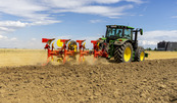 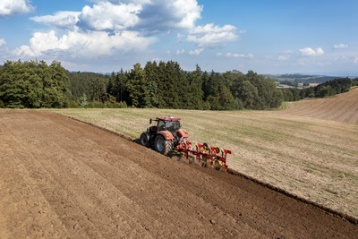 Der SERVO 3000 Anbaudrehpflug sorgt für bestes Arbeitsergebnis Pöttinger bringt mit dem SERVO 3000 PN einen zuverlässigen und durchdachten Pflughttps://www.poettinger.at/de_at/newsroom/pressebild/102884https://www.poettinger.at/de_at/newsroom/pressebild/110115